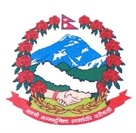 Statement by the delegation of Nepal41st session of the Working Group on the Universal Periodic ReviewUPR of India 10 November 2022, 2:30-6:00 pmTime:  55 secs.                                                                                             Words: 111Mr. President,Nepal warmly welcomes the delegation of India to the fourth cycle of UPR and thanks them for the presentation of national report. We appreciate various initiatives undertaken by India towards eradication of poverty with strong focus on vulnerable groups, women and children.In a constructive spirit, Nepal recommends India the following for their consideration:Strengthen its efforts to combat discrimination and violence against women, girls and minority communities.Continue its efforts to prevent child marriage, child labour and other forms of child exploitation.Continue strengthening food safety net programs to promote food security and eradicate malnutrition.We wish India a successful fourth cycle review.Thank you.